Terms & ConditionsHOST  reserves the right to cancel or amend the Competition or the Rules and terms at any time without prior notice. Any changes will be posted either within these terms and conditions or the competition details. General The competition closes 20th September 2015The winner’s details will be published in HOST’s bi-annual newsletter on and on the website in October 2015.EntryAll photos should be submitted, please, as an email attachment, in a picture format (e.g. jpg, .png, etc.) with the completed sign-up form. Send to info@hostuk.org with the email heading ‘HOST UK Photo Competition Entry’.All entries should include name of host(s), name of student(s) and names of any other people shown in the photo. It is optional to include where the photo is taken and a short story or quote to go alongside the photo.One person can enter multiple photos.Regulations Photographs that are obscene, vulgar, pornographic, hateful, threatening, racist, sexist, discriminatory, or which otherwise violate any local or international laws, will not be accepted. No entry is to have been previously used in a competition and no photograph is to be digitally enhanced. The judges will ultimately decide if something is appropriate or not and act accordingly. You must be the sole owner and author of each entry. You confirm on your entry form that any person shown in your entry has granted permission to be portrayed as shown. Please ensure you have everyone’s permission before submitting your photo.No entry may infringe on the copyrights, trademarks, contract rights or any other intellectual property rights of any third person or entity, or violate any person’s rights of privacy or publicity. No entrant will be due any financial reward.PrizesThe entrant who produces the photograph judged as best overall will win a traditional British food hamper, a HOST apron and a certificate signed by Mark Pellew, CVO, HOST’s Chairman of the Trustees.Three commended entrants for the categories Festive Fun, Cooking Capers and Out & About will win a HOST apron and a certificate signed by Mark Pellew, CVO, HOST’s Chairman of the Trustees.Prizes can be sent only to an address in the .Judging A first judge will assess all entries reducing the total to 20. The second judging panel will then review these successful submissions selecting the overall winner and the three commended entries.The judge’s decision is final and they do not enter in to communication relating to entries.Copyrights The photographer keeps the copyrights and all other rights of submitted competition images. All entrants and photo subjects understand that any image submitted to the competition may be used by HOST UK for marketing and promotional purposes and the entrant and/or photo subjects may not claim any monetary compensation. Sponsored by Trident Printing (www.tridentprinting.co.uk)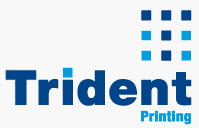 